INSTRUKCJA REJESTRACJI LUB WYREJESTROWANIA WŁAŚCICIELA PSANiniejszy dokument stanowi własność Urzędu Miejskiego w Płońsku.Dokonywanie zmian w treści bez zgody zatwierdzającego oraz kopiowanie i rozpowszechnianie bez akceptacji Burmistrza lub Pełnomocnika Burmistrza ds. systemu zarządzania jakością i kontroli zarządczej jest zabronione.1.CEL INSTRUKCJICelem instrukcji jest określenie wymagań oraz zapewnienie prawidłowości postępowania przy rejestracji lub wyrejestrowaniu właściciela psa oraz poboru opłaty z tytułu posiadania psa.2.PRZEDMIOT INSTRUKCJIPrzedmiotem niniejszej instrukcji są zasady i sposób postępowania przy rejestracji lub wyrejestrowaniu właściciela psa oraz zasady i tryb opracowania, zatwierdzenia i doręczenia decyzji w sprawie opłaty od posiadania psów.3.ZAKRES STOSOWANIANiniejsza instrukcja obowiązuje w Wydziale Finansowym Referacie Podatków i Opłat i Kancelarii Urzędu.4.OPIS POSTĘPOWANIA4.1.Wysokość oraz terminy uiszczania opłaty od posiadania psów corocznie ustala Rada Miejska.Inspektor ds. podatkowych dokonuje rejestracji właściciela psa na podstawie ustnego zgłoszenia przez osobę zainteresowaną. (pokój nr 104).Rejestracji należy dokonać w terminie 1 miesiąca od dnia wejścia w posiadanie psa. W przypadku rejestracji właściciela psa po terminie płatności uchwalonym przez Radę Miejską, Inspektor ds. podatkowych odsyła interesanta do kasy w celu uiszczenia opłaty od posiadania psa.Jeżeli osoba fizyczna stała się właścicielem psa po dniu 30 czerwca danego roku opłatę pobiera się w wysokości połowy stawki rocznej określonej w uchwale Rady Miejskiej. Jeżeli rejestracja psa następuje przed terminem płatności opłaty, inspektor po zarejestrowaniu wydaje znaczek rejestracyjny psa.Jeżeli rejestracja właściciela psa następuje po terminie płatności, Inspektor ds. podatkowych wydaje znaczek rejestracyjny dla psa, po okazaniu przez właściciela psa dowodu uiszczenia opłaty. Wydanie znaczka rejestracyjnego zapisywane jest w „Rejestrze osób, którym wydano znaczki rejestracyjne dla psa”. Zawiera on następujące dane:data wydania znaczka,imię, nazwisko i adres właściciela psa,numer znaczka,numer dowodu uiszczenia opłaty od posiadania psa w rubryce „Uwagi”.W przypadku osób zwolnionych z opłaty od posiadania psów na podstawie ustawy o podatkach i opłatach lokalnych, odnotowuje się to w rubryce „Uwagi” „Rejestru osób, którym wydano znaczki rejestracyjne dla psa”.Inspektor ds. podatkowych informuje właściciela psa o obowiązku uiszczenia opłaty od posiadania psa w terminie ustalonym każdego roku uchwałą Rady Miejskiej.Treść uchwały jest wywieszana na tablicy ogłoszeń Urzędu Miejskiego.4.2. W oparciu o w/w rejestr nowi posiadacze psów zostają zarejestrowani w bazie danych w programie Opłata od posiadania psów.4.3. Po upływie ustalonego przez Radę Miejską terminu płatności, Inspektor ds. podatkowych aktualizuje bazę danych w komputerze:przenosi zapisy księgowe dotyczące osób, które zgłosiły, że nie posiadają już psa (na formularzu FN.PO.K11.F1 – oświadczenie w sprawie wyrejestrowania właściciela psa), na konta nieczynne, nadając im odpowiedni numer,wprowadza stawki opłaty od posiadania psów,drukuje decyzje wymiarowe tylko dla osób, które nie uiściły opłaty.4.4. Inspektor ds. podatkowych przekazuje decyzje do podpisu Burmistrzowi, Zastępcy Burmistrza lub osobie upoważnionej.Następnie decyzje w zaadresowanej i ostemplowanej kopercie przekazuje do Kancelarii Urzędu w celu ich wysłania.4.5. Dowodem otrzymania przez podatnika decyzji jest „Zwrotne potwierdzenie odbioru”, które wraz z rejestrem wymiarowym wpinane są do teczki oznaczonej numerem FN.PO.3138.2.4.6. Następnie Inspektor ds. podatkowych drukuje rejestr wymiarowy podatników opłaty od posiadania psów, dotyczący właścicieli wszystkich zarejestrowanych psów.4.7. Monitorowanie.Kierownik Referatu Podatków i Opłat monitoruje usługę i proces jej realizacji zgodnie z procedurą PR/8.4/01 i tworzy zapisy z monitorowania co piątej usługi ma formularzu F/PR/8.4/01/02 „Monitorowanie wyrobów/usług Urzędu Miejskiego w Płońsku”.4.8. Archiwizacja.Inspektor ds. podatkowych przekazuje do archiwum zakładowego po upływie 2 lat teczkę oznaczoną numerem FN.PO.3138.2 zawierającą rejestr wymiarowy oraz zwrotne potwierdzenia odbioru decyzji.5.DEFINICJE, TERMINOLOGIA I INFORMACJE DODATKOWE.Decyzje wydaje się na podstawie ustawy z dnia 12 stycznia 1991 roku o podatkach i opłatach lokalnych .Wydawanie decyzji odbywa się przy wspomaganiu programu komputerowego  Opłata od posiadania psów.Dokumenty związane:PR/7.2/01 Proces określania i przeglądu wymagań dotyczących usług.PR/8.4/01 Monitorowanie zadowolenia klienta, procesów i wyrobu oraz analizy danych i ciągłe doskonalenie.FN.PO.K11 – Karta Informacyjna – Opłata od posiadania psów - zgłoszenie (rejestracja właściciela psa)/korekta obowiązku uiszczenia opłaty (wyrejestrowanie właściciela psa).6.WYKAZ FORMULARZY I ZAŁĄCZNIKÓW.FN.PO.K11.F1 – oświadczenie w sprawie wyrejestrowania właściciela psa.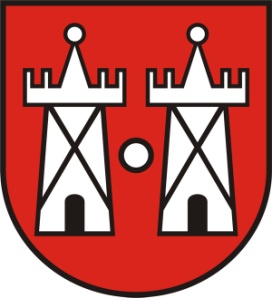 INSTRUKCJAI/7.5/69Strona 1 z 3INSTRUKCJAI/7.5/69Wydanie: 5INSTRUKCJAI/7.5/69Data  Wydania:15.09.2014r.INSTRUKCJAI/7.5/69Egz. Nr.Opracował:Sprawdził:Sprawdził:Sprawdził:Zatwierdził:pod względem merytorycznymSekretarz Miastapod względem              formalno -      prawnymINSTRUKCJA REJESTRACJI LUB WYREJESTROWANIA WŁAŚCICIELA PSAI/7.5/69INSTRUKCJA REJESTRACJI LUB WYREJESTROWANIA WŁAŚCICIELA PSAStrona 2 z 3INSTRUKCJA REJESTRACJI LUB WYREJESTROWANIA WŁAŚCICIELA PSAI/7.5/69INSTRUKCJA REJESTRACJI LUB WYREJESTROWANIA WŁAŚCICIELA PSAStrona 3 z 3